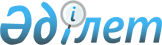 Аудандық мәслихатының 2014 жылғы 15 сәуірдегі № 146 "Әйтеке би аудандық мәслихатының Регламентін бекіту туралы" шешімінің күшін жою туралыАқтөбе облысы Әйтеке би аудандық мәслихатының 2016 жылғы 29 тамыздағы № 62 шешімі      Қазақстан Республикасының 2001 жылғы 23 қаңтардағы № 148 "Қазақстан Республикасындағы жергілікті мемлекеттік басқару және өзін–өзі басқару туралы" және Қазақстан Республикасының 2016 жылғы 6 сәуірдегі № 480-V "Құқықтық актілер туралы" Заңына сәйкес, Әйтеке би аудандық мәслихаты ШЕШІМ ҚАБЫЛДАДЫ:

      1. Аудандық мәслихаттың 2014 жылғы 15 сәуірдегі № 146 "Әйтеке би аудандық мәслихатының Регламентін бекіту туралы" (нормативтік құқықтық актілерді мемлекеттік тіркеу тізілімінде № 3886 тіркелген, 2014 жылы 22 мамырда №20 аудандық "Жаңалық жаршысы" газетінде жарияланған) шешімінің күші жойылды деп танылсын. 

      2. Осы шешім қабылданған күннен бастап қолданысқа енгізіледі.


					© 2012. Қазақстан Республикасы Әділет министрлігінің «Қазақстан Республикасының Заңнама және құқықтық ақпарат институты» ШЖҚ РМК
				
      Аудандық мәслихаттың

Аудандық мәслихат хатшысының

      сессия төрағасы

уақытша міндетін атқарушы

      С.Нуржанов

С.Біртаева
